- при несчастных случаях (авария, травма), в случаях пожара, гибели имущества и т.д.;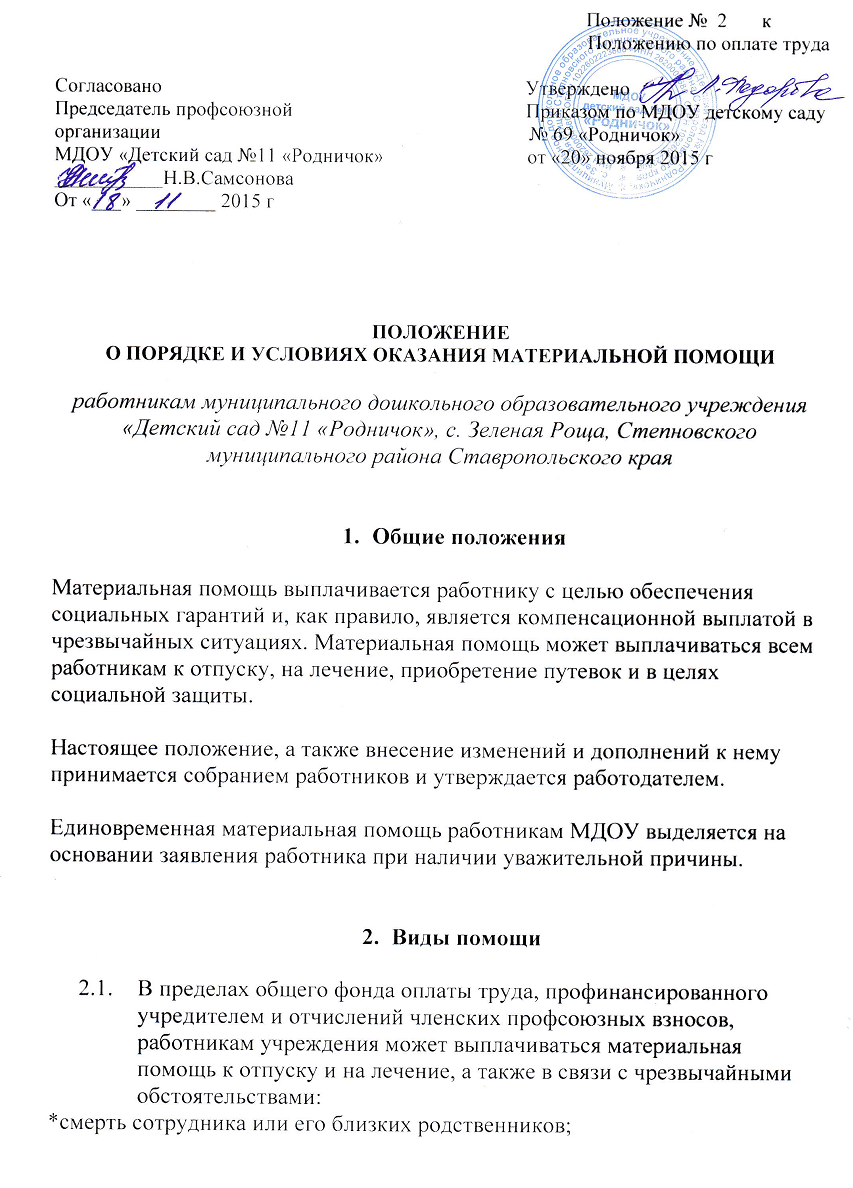 - для приобретения лекарств или платного лечения сотрудника или членов его семьи.В случае смерти сотрудника материальная помощь выплачивается его семье.3. Размеры помощи3.1. Материальная помощь выплачивается по личному заявлению работника по приказу работодателя. В приказе на выплату материальной помощи конкретному работнику указывается её размер.32. Материальная помощь всем или большинству работников М ДОУ детского сада №11 «Родничок» может выплачиваться к отпуску, на лечение, приобретение путевок и в целях социальной зашиты фиксированными суммами или в процентном отношении к должностным окладам или ставкам. Перечень оснований предоставления работникам материальной помощи и её размеры:4. Порядок предоставления помощи4.1.Материальная помощь работникам выплачивается  из фонда экономии заработной платы и  отчислений членских  профсоюзных  взносов. Необходимость выделения материальной помощи, ее размер устанавливается приказом работодателя по согласованию с профсоюзной организацией и в соответствии с заявлением работника.Материальная помощь руководителю  оказывается на основании приказа  учредителя.№ОснованиеРазмер 1,Смерть сотрудника или его близких родственников В  размере 5000 руб.2,При продолжительном лечении для приобретения лекарств и оплаты операций3000 руб.3.При несчастных случаях (авария, травма, пожар, гибель имущества и т. д 5000 руб.